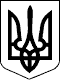 УКРАЇНАКОМИШУВАСЬКА СЕЛИЩНА РАДАОРІХІВСЬКОГО РАЙОНУ ЗАПОРІЗЬКОЇ ОБЛАСТІДРУГЕ ПЛЕНАРНЕ ЗАСІДАННЯДВАДЦЯТОЇ  СЕСІЇ ВОСЬМОГО СКЛИКАННЯР І Ш Е Н Н ЯПро затвердження перспективного плану роботи Комишуваської селищної ради Оріхівського району Запорізької області та її виконавчого комітету на 2018 рікКеруючись п. 7  ст. 26,  27, 34, 36-38, 52 Закону  України «Про місцеве самоврядування в Україні», ст. 4 Регламенту Комишуваської селищної ради Оріхівського району Запорізької області,з метою вирішення поточних питань з діяльності виконавчих органів ради та безумовного й чіткого виконання своїх повноважень,Комишуваська селищна радаВИРІШИЛА:Затвердити перспективний план роботи Комишуваської селищної ради Оріхівського району Запорізької області та виконавчого комітету Комишуваської селищної ради на 2018 рік, що додається.Графік роботи  виконавчого комітету Комишуваської селищної ради на 2018 рік, що додається.Оприлюднити перспективний план роботи Комишуваської селищної ради Оріхівського району Запорізької області та виконавчого комітету Комишуваської селищної ради на 2018 рік на дошці оголошень селищної ради.ПЕРСПЕКТИВНИЙ ПЛАН роботи Комишуваської  селищної  ради Оріхівського району Запорізької областіта виконавчого  комітету  Комишуваської  селищної  радина  2018  рікГрафік чергових засідань сесій Комишуваської селищної ради Оріхівського району Запорізької області в 2018 роціГрафік чергових засідань виконавчого комітету  Комишуваської селищної ради Оріхівського району Запорізької області в 2018 роціГрафік організаційної роботи Комишуваської селищної ради Оріхівського району Запорізької області в 2018 роціРобота із зверненнями громадян Комишуваської селищної ради Оріхівського району Запорізької області в 2018 році22.12.2017                                                                                             № 33Селищний голова                                                         Ю.В. Карапетян        ЗАТВЕРДЖЕНОрішенням двадцятої сесії в Комишуваської селищної ради восьмого скликання                                                                                                           від 22.12.2017 № 33  Дата проведення засіданняПитанняВідповідальний за підготовку питанняСічень  1.Про затвердження звіту про виконання селищного бюджету за 2017 рік.2.Про регулювання земельних відносин.3. Звіт в.о. старост про проведену роботу на підпорядкованій території за 2017 рік. 4. Різне Івахненко Т.Р. начальник фінансового відділу;Здоренко Т.І. головний спеціаліст відділу містобудування, земельних відносин та розвитку інфраструктури;в.о. старост: Сердюк С.В., Андрусєва А.М., Закарлюка В.М., Світлицька О.В., Нікітенко О.В., Северин Г.О., Жидков О.М.;Лютий Про внесення змін до рішення від 24.03.2017  № 19 «Про затвердження Програми профілактики правопорушень та забезпечення громадської безпеки  на території Комишуваської селищної ради Оріхівського району Запорізької області на 2017-2019 роки 2. Про регулювання земельних відносин.3. РізнеіщІвахненко Т.Р. начальник фінансового відділу;Здоренко Т.І. головний спеціаліст відділу містобудування, земельних відносин та розвитку інфраструктури;Березень Про Благоустрій території селищної ради2. Про регулювання земельних відносин. 3. РізнеЗдоренко Т.І. головний спеціаліст відділу містобудування, земельних відносин та розвитку інфраструктури;Хворостянов А.А. начальник відділу житлово-комунального господарства;Галкін О.В. директор КП «Комишуваський комунальник»Здоренко Т.І. головний спеціаліст відділу містобудування, земельних відносин та розвитку інфраструктури;Квітень 1. Про регулювання земельних відносин. 2. РізнеЗдоренко Т.І. головний спеціаліст відділу містобудування, земельних відносин та розвитку інфраструктури;ТравеньПро регулювання земельних відносин. РізнеЗдоренко Т.І. головний спеціаліст відділу містобудування, земельних відносин та розвитку інфраструктури;Червень1. Затвердження податків на 2019 рік2.Про регулювання земельних відносин.РізнеІвахненко Т.Р. начальник фінансового відділу;Здоренко Т.І. головний спеціаліст відділу містобудування, земельних відносин та розвитку інфраструктури;ЛипеньПро виконання селищного бюджету за І півріччя 2018 року2.Про дотримання платежів до місцевого бюджету на підприємствах та організаціях незалежно від форм власності на території сільської ради.Про регулювання земельних відносин. 3. Різне Івахненко Т.Р. начальник фінансового відділу;Івахненко Т.Р. начальник фінансового відділу;Здоренко Т.І. головний спеціаліст відділу містобудування, земельних відносин та розвитку інфраструктури;Серпень 1. Про регулювання земельних відносин. РізнеЗдоренко Т.І. головний спеціаліст відділу містобудування, земельних відносин та розвитку інфраструктури;Вересень1. Про регулювання земельних відносин. 2. РізнеЗдоренко Т.І. головний спеціаліст відділу містобудування, земельних відносин та розвитку інфраструктури;ЖовтеньПро регулювання земельних відносин. РізнеЗдоренко Т.І. головний спеціаліст відділу містобудування, земельних відносин та розвитку інфраструктури;ЛистопадПро регулювання земельних відносин. РізнеЗдоренко Т.І. головний спеціаліст відділу містобудування, земельних відносин та розвитку інфраструктури;Грудень Про селищний бюджет на 2019 рікПро затвердження плану діяльності з підготовки проектів регуляторних актів Комишуваської селищної ради на 2019 рікПро затвердження перспективного плану роботи селищної ради та виконавчого комітету на 2019 рік.Про регулювання земельних відносин.РізнеІвахненко Т.Р. начальник фінансового відділу;Король В.Л. секретар селищної радиКурдельчук К.В. начальник загального відділуЗдоренко Т.І. головний спеціаліст відділу містобудування, земельних відносин та розвитку інфраструктури;Дата проведення засіданняПитанняВідповідальний за підготовку питання16.01.2018 р.1. Про затвердження Плану заходів щодо забезпечення виконання вимог ЗУ «Про запобігання корупції» та здійснення антикорупційних дій в Комишуваській селищній раді2. Про організацію медичного обслуговування населення ради3. Розгляд адміністративних протоколів за статтями 197,198 КУпАП4. Розгляд заявТопоренко Н.І. – головний спеціаліст відділу інформаційно-організаційної роботи та зв’язків з громадськістюМузика Д.П. – головний  лікар КЗ «ЦПМСД» Комишуваської селищної радиБезугла А.Є. – головний  спеціаліст з питань реєстрації місця проживання30.01.2018 р.1. Про стан виконання ЗУ «Про доступ до публічної інформації»2. Розгляд адміністративних протоколів за статтями 197,198 КУпАП3. Розгляд заявКурдельчук К.В. – начальник загального відділу Безугла А.Є. – головний  спеціаліст з питань реєстрації місця проживання13.02.2018 р.1. Про організацію та проведення громадських робіт у 2018 році2. Розгляд адміністративних протоколів за статтями 197,198 КУпАП3. Розгляд заявТопоренко Н.І. – головний спеціаліст відділу інформаційно-організаційної роботи та зв’язків з громадськістюБезугла А.Є. – головний  спеціаліст з питань реєстрації місця проживання27.02.2018 р.1.Звіт директора КП «Комишуваський комунальник» про стан обслуговування житлового масиву на території ради2. Розгляд адміністративних протоколів за статтями 197,198 КУпАП3. Розгляд заявГалкін О.В. директорБезугла А.Є. – головний  спеціаліст з питань реєстрації місця проживання13.03.2018 р.1. Про стан військового обліку на території Комишуваської селищної ради2. Розгляд адміністративних протоколів за статтями 197,198 КУпАП3. Розгляд заявВасилюк С.А. – інспектор ВОСБезугла А.Є. – головний  спеціаліст з питань реєстрації місця проживання27.03.2018 р.1. Розгляд адміністративних протоколів за статтями 197,198 КУпАП2. Розгляд заявБезугла А.Є. – головний  спеціаліст з питань реєстрації місця проживання10.04.2018 р.1. Організація святкування травневих свят2. Розгляд адміністративних протоколів за статтями 197,198 КУпАП3. Розгляд заявФранко О.В. – в.о. директора КЗ «Територіальний будинок культури» Комишуваської селищної радиБезугла А.Є. – головний  спеціаліст з питань реєстрації місця проживання24.04.2018 р.1. Розгляд адміністративних протоколів за статтями 197,198 КУпАП2. Розгляд заявБезугла А.Є. – головний  спеціаліст з питань реєстрації місця проживання15.05.2018 р.1.Про організацію оздоровлення, відпочинку та зайнятості дітей в літку 2018 року2.Про здійснення контролю за дотриманням чинного законодавства щодо раціонального використання земель3. Розгляд адміністративних протоколів за статтями 197,198 КУпАП4. Розгляд заявШевченко Н.І. начальник відділу освіти, культури, молоді та спортуСлонська О.В. начальник відділу у справах дітей, соціального захисту та соціальної допомогиЗдоренко Т.І. головний спеціаліст відділу містобудування, земельних відносин та розвитку інфраструктуриБезугла А.Є. – головний  спеціаліст з питань реєстрації місця проживання29.05.2018 р.1. Про підготовку об’єктів соціальної сфери до опалювального сезону 2018/2019 року2. Розгляд адміністративних протоколів за статтями 197,198 КУпАП3. Розгляд заявХворостянов А.А.- начальник житлово-комунального господарстваБезугла А.Є. – головний  спеціаліст з питань реєстрації місця проживання12.06.2018 р.1. Розгляд адміністративних протоколів за статтями 197,198 КУпАП2. Розгляд заявБезугла А.Є. – головний  спеціаліст з питань реєстрації місця проживання26.06.2018 р.1. Про роботу дільничного інспектора поліції по дотриманню правопорядку та законності на території селищної ради 2. Розгляд адміністративних протоколів за статтями 197,198 КУпАП3. Розгляд заявЖурибіда М.О.  - дільничий офіцер поліції Оріхівського ВП Пологівського ВП ГУНП в Запорізькій області   капітан поліціїБезугла А.Є. – головний  спеціаліст з питань реєстрації місця проживання10.07.2018 р.1. Про стан роботи ради опіки та піклування на території селищної ради2.Про роботу адміністративної комісії при виконавчому комітеті селищної ради3.Про стан роботи виконавчого комітету селищної ради з заявами та зверненнями громадян за І півріччя 2018 року4.Про організацію святкування Дня Незалежності на території ради5. Розгляд адміністративних протоколів за статтями 197,198 КУпАП6. Розгляд заявСлонська О.В. начальник відділу у справах дітей, соціального захисту та соціальної допомогиЗаяц Н.Г. - голова адміністративної комісії Курдельчук К.В. – начальник загального відділу Франко О.В. – в.о. директора КЗ «Територіальний будинок культури» Комишуваської селищної радиБезугла А.Є. – головний  спеціаліст з питань реєстрації місця проживання24.07.2018 р.1. Розгляд адміністративних протоколів за статтями 197,198 КУпАП2. Розгляд заявБезугла А.Є. – головний  спеціаліст з питань реєстрації місця проживання14.08.2018 р.1. Розгляд адміністративних протоколів за статтями 197,198 КУпАП2. Розгляд заявБезугла А.Є. – головний  спеціаліст з питань реєстрації місця проживання28.08.2018 р.1. Про підготовку навчально-виховних закладів до нового навчального року2. Про готовність об’єктів соціальної сфери до опалювального сезону 2018/2019 року3. Розгляд адміністративних протоколів за статтями 197,198 КУпАП4. Розгляд заявШевченко Н.І. начальник відділу освіти, культури, молоді та спортуХворостянов А.А.- начальник житлово-комунального господарстваБезугла А.Є. – головний  спеціаліст з питань реєстрації місця проживання11.09.2018 р.1. Розгляд адміністративних протоколів за статтями 197,198 КУпАП2. Розгляд заявБезугла А.Є. – головний  спеціаліст з питань реєстрації місця проживання25.09.2018 р.1. Розгляд адміністративних протоколів за статтями 197,198 КУпАП2. Розгляд заявБезугла А.Є. – головний  спеціаліст з питань реєстрації місця проживання16.10.2018 р.1. Про початок опалювального сезону 2018/2019 року2. Розгляд адміністративних протоколів за статтями 197,198 КУпАП3. Розгляд заявХворостянов А.А.- начальник житлово-комунального господарстваБезугла А.Є. – головний  спеціаліст з питань реєстрації місця проживання30.10.2018 р.1. Розгляд адміністративних протоколів за статтями 197,198 КУпАП2. Розгляд заявБезугла А.Є. – головний  спеціаліст з питань реєстрації місця проживання13.11.2018 р.1. Розгляд адміністративних протоколів за статтями 197,198 КУпАП2. Розгляд заявБезугла А.Є. – головний  спеціаліст з питань реєстрації місця проживання27.11.2018 р.1. Розгляд адміністративних протоколів за статтями 197,198 КУпАП2. Розгляд заявБезугла А.Є. – головний  спеціаліст з питань реєстрації місця проживання11.12.2018 р.1. Звіт про роботу КЗ «БДЮТ» Комишуваської селищної ради2. Звіт про збереження та розвиток шкільної та дошкільної освіти3. Звіт про роботу КЗ «Дитяча музична школа» Комишуваської селищної ради4. Звіт про роботу КЗ «Територіальна  бібліотека» Комишуваської селищної ради5. Звіт про роботу КЗ «Територіальний будинок культури» Комишуваської селищної ради6. Звіт про кадрову роботу селищної ради7. Розгляд адміністративних протоколів за статтями 197,198 КУпАП8. Розгляд заявАндрієнко Т.Л. – директор  Шевченко Н.І. – начальник  відділу освіти, культури, молоді та спортуСуржицька Т.Д. – директор  Терещенко Р.І. – в.о. директораФранко О.В. – в.о. директораТопоренко Н.І. – головний спеціаліст відділу інформаційно-організаційної роботи та зв’язків з громадськістюБезугла А.Є. – головний  спеціаліст з питань реєстрації місця проживання25.12.2018 р.1. Про стан роботи виконавчого комітету селищної ради з заявами та зверненнями громадян за 2018 рік2. Розгляд адміністративних протоколів за статтями 197,198 КУпАП3.  Розгляд заявКурдельчук К.В. – начальник загального відділу Безугла А.Є. – головний  спеціаліст з питань реєстрації місця проживанняЗміст заходуТермінВідповідальний за підготовкуМісце проведення заходуПленарні засідання селищної радиРаз на місяцьКарапетян Ю.В.КЗ «Комишуваський територіальнийбудинок   культури» Комишуваської селищної радиОріхівського району Запорізької областіЗасідання виконавчого комітетуДвічі на місяцьКарапетян Ю.В.«Комишуваський територіальнийбудинок   культури» Комишуваської селищної радиОріхівського району Запорізької областіНарада при селищному головіЩопонеділка Карапетян Ю.В.Заяц Н.Г.Селищна радаЗасідання ради опіки і піклуванняОстання середа місяця (За потреби) Северин Г.О. – в.о. старости сіл Щасливе, Трудолюбівка, Новомихайлівка, Калинівка«Комишуваський територіальнийбудинок   культури» Комишуваської селищної радиОріхівського району Запорізької областіЗасідання адміністративної комісіїЗа потреби  «Комишуваський територіальнийбудинок   культури» Комишуваської селищної радиОріхівського району Запорізької областіЧас проведення заходуЗміст заходуВідповідальний за проведенняЩопонеділка, щосереди,щоп’ятниціз 8.00  до 12.00Особистий прийом громадянКарапетян Ю.В.- селищний голова             Щодняз 8.00  до 17.00Особистий прийом громадянКороль В.Л. - секретар селищної радиЩодня з 8.00  до 17.00Особистий прийом громадянЗаяц Н.Г. - заступник селищного голови з питань діяльності виконавчих органівЩодняз 9.00  до 16.00 крім кожного четверга Прийом громадян по земельних питанняхЗдоренко Т.І. –головний спеціаліст відділу містобудування, земельних відносин та розвитку інфраструктури За потреби  Робоча група з питань створення сприятливого середовища для осіб з інвалідністю та осіб похилого вікуКравець І.М. – спеціаліст ІІ категорії соціальна служба відділу у справах дітей, соціального захисту та соціальної допомогиЗа потреби  Робоча група з питань профілактики виникнення складних життєвих обставинСлонська О. В. -начальник відділу у справах дітей, соціального захисту та соціальної допомогиЗа потреби  Відвідування багатодітних сімей, обстеження матеріально-побутових умов людей похилого віку, малозабезпечених громадян, одиноко проживаючих інвалідів всіх категорій, ветеранів війни та праці з метою оформлення соціальної допомогиКравець І.М. - спеціаліст ІІ категорії соціальна служба відділу у справах дітей, соціального захисту та соціальної допомогиПрацівники Оріхівської       КУ ТЦСО      Депутати селищної радиПостійно(по мірі необхідності)Виявлення сімей, що потрапили в складні життєві ситуації, в яких діти залишаються без доглядуСлонська О.В. – начальник відділу у справах дітей, соціального захисту та соціальної допомогиДепутати селищної радиЧлени ради опіки та піклуванняЩоквартальноАналіз роботи із зверненнями громадянКурдельчук К.В. начальник загального відділуЩорічноПідсумки роботи із зверненнями громадян та розгляд даного питання на засіданні виконавчого комітету селищної радиКурдельчук К.В. начальник загального відділуЩодня з 8.00  до 17.00Видача довідок, характеристик населеннюСекретар-друкаркаЩодня з 8.00  до 17.00Вчинення нотаріальних дійСекретар селищної ради, селищний голова